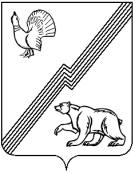 АДМИНИСТРАЦИЯ ГОРОДА ЮГОРСКАХанты-Мансийского автономного округа – Югры ПОСТАНОВЛЕНИЕот  20 декабря 2019 года 									          № 2727О внесении измененийв постановление администрации города Югорска от 30.10.2018 № 2999 «О муниципальной программе города Югорска «Развитие информационного общества»В соответствии с постановлением администрации города Югорска от 18.10.2018 № 2876 «О модельной муниципальной программе города Югорска, порядке принятия решения                        о разработке муниципальных программ города Югорска, их формирования, утверждения                              и реализации в соответствии с национальными целями развития», в связи с уточнением объёмов финансирования программных мероприятий:1. Внести в приложение к постановлению администрации города Югорска от 30.10.2018 № 2999 «О муниципальной программе города Югорска «Развитие информационного общества» (с изменениями от 08.07.2019 № 1511, от 10.10.2019 № 2192) следующие изменения:1.1. В паспорте муниципальной программы:1.1. Строку «Соисполнители муниципальной программы» изложить в следующей редакции:«											»;1.2. Таблицу 2 изложить в новой редакции (приложение).2. Опубликовать постановление в официальном печатном издании города Югорска                     и разместить на официальном сайте органов местного самоуправления города Югорска.3. Настоящее постановление вступает в силу после его официального опубликования.4. Контроль за выполнением постановления возложить на начальника отдела информационных технологий администрации города Югорска П.Н. Ефремова.Исполняющий обязанностиглавы города Югорска                                                                                                   Д.А. КрыловПриложениек постановлениюадминистрации города Югорскаот   20 декабря 2019 года   №  2727Таблица 2Перечень основных мероприятий муниципальной программы Соисполнители муниципальной программыДепартамент финансов администрации города ЮгорскаКод строки№ основного мероприятия Основные мероприятия программы (связь мероприятий с целевыми показателями муниципальной программы)Ответственный исполнитель/ соисполнитель (наименование органа или структурного подразделения)Финансовые затраты на реализацию (тыс. рублей)Финансовые затраты на реализацию (тыс. рублей)Финансовые затраты на реализацию (тыс. рублей)Финансовые затраты на реализацию (тыс. рублей)Финансовые затраты на реализацию (тыс. рублей)Финансовые затраты на реализацию (тыс. рублей)Финансовые затраты на реализацию (тыс. рублей)Финансовые затраты на реализацию (тыс. рублей)Финансовые затраты на реализацию (тыс. рублей)Финансовые затраты на реализацию (тыс. рублей)Код строки№ основного мероприятия Основные мероприятия программы (связь мероприятий с целевыми показателями муниципальной программы)Ответственный исполнитель/ соисполнитель (наименование органа или структурного подразделения)в том числе по годам:в том числе по годам:в том числе по годам:в том числе по годам:в том числе по годам:в том числе по годам:в том числе по годам:в том числе по годам:Код строки№ основного мероприятия Основные мероприятия программы (связь мероприятий с целевыми показателями муниципальной программы)Ответственный исполнитель/ соисполнитель (наименование органа или структурного подразделения)Источники финансированияВсего20192020202120222023202420252026-203011Развитие электронного правительства, формирование и сопровождение информационных ресурсов и систем, обеспечение доступа к ним (1,2,3,4,5,6)Отдел информационных технологий администрации города Югорскавсего13 784,5440,7842,6839,11137,21179,21222,91268,26854,621Развитие электронного правительства, формирование и сопровождение информационных ресурсов и систем, обеспечение доступа к ним (1,2,3,4,5,6)Отдел информационных технологий администрации города Югорскафедеральный бюджет0,00,00,00,00,00,00,00,00,031Развитие электронного правительства, формирование и сопровождение информационных ресурсов и систем, обеспечение доступа к ним (1,2,3,4,5,6)Отдел информационных технологий администрации города Югорскабюджет автономного округа0,00,00,00,00,00,00,00,00,041Развитие электронного правительства, формирование и сопровождение информационных ресурсов и систем, обеспечение доступа к ним (1,2,3,4,5,6)Отдел информационных технологий администрации города Югорскаместный бюджет13 784,5440,7842,6839,11137,21179,21222,91268,26854,651Развитие электронного правительства, формирование и сопровождение информационных ресурсов и систем, обеспечение доступа к ним (1,2,3,4,5,6)Отдел информационных технологий администрации города Югорскаиные источники финансирования0,00,00,00,00,00,00,00,00,062Развитие технической базы для становления информационного общества и электронного правительства, обеспечение деятельности органов местного самоуправления города Югорска (1,6)Отдел информационных технологий администрации города Югорскавсего23 007,11297,4786,2730,43015,31991,62390,81532,311263,172Развитие технической базы для становления информационного общества и электронного правительства, обеспечение деятельности органов местного самоуправления города Югорска (1,6)Отдел информационных технологий администрации города Югорскафедеральный бюджет0,00,00,00,00,00,00,00,00,082Развитие технической базы для становления информационного общества и электронного правительства, обеспечение деятельности органов местного самоуправления города Югорска (1,6)Отдел информационных технологий администрации города Югорскабюджет автономного округа500,0500,00,00,00,00,00,00,00,092Развитие технической базы для становления информационного общества и электронного правительства, обеспечение деятельности органов местного самоуправления города Югорска (1,6)Отдел информационных технологий администрации города Югорскаместный бюджет22 507,1797,4786,2730,43015,31991,62390,81532,311263,1102Развитие технической базы для становления информационного общества и электронного правительства, обеспечение деятельности органов местного самоуправления города Югорска (1,6)Отдел информационных технологий администрации города Югорскаиные источники финансирования0,00,00,00,00,00,00,00,00,0112Развитие технической базы для становления информационного общества и электронного правительства, обеспечение деятельности органов местного самоуправления города Югорска (1,6)Департамент финансов администрации города Югорскавсего166,7166,70,00,00,00,00,00,00,0122Развитие технической базы для становления информационного общества и электронного правительства, обеспечение деятельности органов местного самоуправления города Югорска (1,6)Департамент финансов администрации города Югорскафедеральный бюджет0,00,00,00,00,00,00,00,00,0132Развитие технической базы для становления информационного общества и электронного правительства, обеспечение деятельности органов местного самоуправления города Югорска (1,6)Департамент финансов администрации города Югорскабюджет автономного округа0,00,00,00,00,00,00,00,00,0142Развитие технической базы для становления информационного общества и электронного правительства, обеспечение деятельности органов местного самоуправления города Югорска (1,6)Департамент финансов администрации города Югорскаместный бюджет166,7166,70,00,00,00,00,00,00,0152Развитие технической базы для становления информационного общества и электронного правительства, обеспечение деятельности органов местного самоуправления города Югорска (1,6)Департамент финансов администрации города Югорскаиные источники финансирования0,00,00,00,00,00,00,00,00,0162Развитие технической базы для становления информационного общества и электронного правительства, обеспечение деятельности органов местного самоуправления города Югорска (1,6)ИТОГОвсего23 173,81464,1786,2730,43015,31991,62390,81532,311263,1172Развитие технической базы для становления информационного общества и электронного правительства, обеспечение деятельности органов местного самоуправления города Югорска (1,6)ИТОГОфедеральный бюджет0,00,00,00,00,00,00,00,00,0182Развитие технической базы для становления информационного общества и электронного правительства, обеспечение деятельности органов местного самоуправления города Югорска (1,6)ИТОГОбюджет автономного округа500,0500,00,00,00,00,00,00,00,0192Развитие технической базы для становления информационного общества и электронного правительства, обеспечение деятельности органов местного самоуправления города Югорска (1,6)ИТОГОместный бюджет22 673,8964,1786,2730,43015,31991,62390,81532,311263,1202Развитие технической базы для становления информационного общества и электронного правительства, обеспечение деятельности органов местного самоуправления города Югорска (1,6)ИТОГОиные источники финансирования0,00,00,00,00,00,00,00,00,0213Развитие системы обеспечения информационной безопасности органов местного самоуправления города Югорска (1,6,7,8)Отдел информационных технологий администрации города Югорскавсего10 698,31255,2371,2430,5842,7874,0906,3939,85078,6223Развитие системы обеспечения информационной безопасности органов местного самоуправления города Югорска (1,6,7,8)Отдел информационных технологий администрации города Югорскафедеральный бюджет0,00,00,00,00,00,00,00,00,0233Развитие системы обеспечения информационной безопасности органов местного самоуправления города Югорска (1,6,7,8)Отдел информационных технологий администрации города Югорскабюджет автономного округа0,00,00,00,00,00,00,00,00,0243Развитие системы обеспечения информационной безопасности органов местного самоуправления города Югорска (1,6,7,8)Отдел информационных технологий администрации города Югорскаместный бюджет10 698,31255,2371,2430,5842,7874,0906,3939,85078,6253Развитие системы обеспечения информационной безопасности органов местного самоуправления города Югорска (1,6,7,8)Отдел информационных технологий администрации города Югорскаиные источники финансирования0,00,00,00,00,00,00,00,00,026ВСЕГО ПО МУНИЦИПАЛЬНОЙ ПРОГРАММЕВСЕГО ПО МУНИЦИПАЛЬНОЙ ПРОГРАММЕВСЕГО ПО МУНИЦИПАЛЬНОЙ ПРОГРАММЕвсего47 656,63160,02000,02000,04995,24044,84520,03740,323196,327ВСЕГО ПО МУНИЦИПАЛЬНОЙ ПРОГРАММЕВСЕГО ПО МУНИЦИПАЛЬНОЙ ПРОГРАММЕВСЕГО ПО МУНИЦИПАЛЬНОЙ ПРОГРАММЕфедеральный бюджет0,00,00,00,00,00,00,00,00,028ВСЕГО ПО МУНИЦИПАЛЬНОЙ ПРОГРАММЕВСЕГО ПО МУНИЦИПАЛЬНОЙ ПРОГРАММЕВСЕГО ПО МУНИЦИПАЛЬНОЙ ПРОГРАММЕбюджет автономного округа500,0500,00,00,00,00,00,00,00,029ВСЕГО ПО МУНИЦИПАЛЬНОЙ ПРОГРАММЕВСЕГО ПО МУНИЦИПАЛЬНОЙ ПРОГРАММЕВСЕГО ПО МУНИЦИПАЛЬНОЙ ПРОГРАММЕместный бюджет47 156,62660,02000,02000,04995,24044,84520,03740,323196,330ВСЕГО ПО МУНИЦИПАЛЬНОЙ ПРОГРАММЕВСЕГО ПО МУНИЦИПАЛЬНОЙ ПРОГРАММЕВСЕГО ПО МУНИЦИПАЛЬНОЙ ПРОГРАММЕиные источники финансирования0,00,00,00,00,00,00,00,00,031в том числе:инвестиции в объекты муниципальной собственностив том числе:инвестиции в объекты муниципальной собственностив том числе:инвестиции в объекты муниципальной собственностивсего0,00,00,00,00,00,00,00,00,032в том числе:инвестиции в объекты муниципальной собственностив том числе:инвестиции в объекты муниципальной собственностив том числе:инвестиции в объекты муниципальной собственностифедеральный бюджет0,00,00,00,00,00,00,00,00,033в том числе:инвестиции в объекты муниципальной собственностив том числе:инвестиции в объекты муниципальной собственностив том числе:инвестиции в объекты муниципальной собственностибюджет автономного округа0,00,00,00,00,00,00,00,00,034в том числе:инвестиции в объекты муниципальной собственностив том числе:инвестиции в объекты муниципальной собственностив том числе:инвестиции в объекты муниципальной собственностиместный бюджет0,00,00,00,00,00,00,00,00,035в том числе:инвестиции в объекты муниципальной собственностив том числе:инвестиции в объекты муниципальной собственностив том числе:инвестиции в объекты муниципальной собственностииные источники финансирования0,00,00,00,00,00,00,00,00,036В том числе:В том числе:В том числе:37Проекты, портфели проектов (в том числе направленные на реализацию национальных и федеральных проектов Российской Федерации и ХМАО-Югры, муниципальных проектов реализуемых в составе муниципальной программы)Проекты, портфели проектов (в том числе направленные на реализацию национальных и федеральных проектов Российской Федерации и ХМАО-Югры, муниципальных проектов реализуемых в составе муниципальной программы)Проекты, портфели проектов (в том числе направленные на реализацию национальных и федеральных проектов Российской Федерации и ХМАО-Югры, муниципальных проектов реализуемых в составе муниципальной программы)всего17 138,32671,81774,41766,14148,93167,23609,90,00,038Проекты, портфели проектов (в том числе направленные на реализацию национальных и федеральных проектов Российской Федерации и ХМАО-Югры, муниципальных проектов реализуемых в составе муниципальной программы)Проекты, портфели проектов (в том числе направленные на реализацию национальных и федеральных проектов Российской Федерации и ХМАО-Югры, муниципальных проектов реализуемых в составе муниципальной программы)Проекты, портфели проектов (в том числе направленные на реализацию национальных и федеральных проектов Российской Федерации и ХМАО-Югры, муниципальных проектов реализуемых в составе муниципальной программы)федеральный бюджет0,00,00,00,00,00,00,00,00,039Проекты, портфели проектов (в том числе направленные на реализацию национальных и федеральных проектов Российской Федерации и ХМАО-Югры, муниципальных проектов реализуемых в составе муниципальной программы)Проекты, портфели проектов (в том числе направленные на реализацию национальных и федеральных проектов Российской Федерации и ХМАО-Югры, муниципальных проектов реализуемых в составе муниципальной программы)Проекты, портфели проектов (в том числе направленные на реализацию национальных и федеральных проектов Российской Федерации и ХМАО-Югры, муниципальных проектов реализуемых в составе муниципальной программы)бюджет автономного округа11,811,80,00,00,00,00,00,00,040Проекты, портфели проектов (в том числе направленные на реализацию национальных и федеральных проектов Российской Федерации и ХМАО-Югры, муниципальных проектов реализуемых в составе муниципальной программы)Проекты, портфели проектов (в том числе направленные на реализацию национальных и федеральных проектов Российской Федерации и ХМАО-Югры, муниципальных проектов реализуемых в составе муниципальной программы)Проекты, портфели проектов (в том числе направленные на реализацию национальных и федеральных проектов Российской Федерации и ХМАО-Югры, муниципальных проектов реализуемых в составе муниципальной программы)местный бюджет17 126,52660,01774,41766,14148,93167,23609,90,00,041Проекты, портфели проектов (в том числе направленные на реализацию национальных и федеральных проектов Российской Федерации и ХМАО-Югры, муниципальных проектов реализуемых в составе муниципальной программы)Проекты, портфели проектов (в том числе направленные на реализацию национальных и федеральных проектов Российской Федерации и ХМАО-Югры, муниципальных проектов реализуемых в составе муниципальной программы)Проекты, портфели проектов (в том числе направленные на реализацию национальных и федеральных проектов Российской Федерации и ХМАО-Югры, муниципальных проектов реализуемых в составе муниципальной программы)иные источники финансирования0,00,00,00,00,00,00,00,00,042в том числе инвестиции в объекты муниципальной собственностив том числе инвестиции в объекты муниципальной собственностив том числе инвестиции в объекты муниципальной собственностивсего0,00,00,00,00,00,00,00,00,043в том числе инвестиции в объекты муниципальной собственностив том числе инвестиции в объекты муниципальной собственностив том числе инвестиции в объекты муниципальной собственностифедеральный бюджет0,00,00,00,00,00,00,00,00,044в том числе инвестиции в объекты муниципальной собственностив том числе инвестиции в объекты муниципальной собственностив том числе инвестиции в объекты муниципальной собственностибюджет автономного округа0,00,00,00,00,00,00,00,00,045в том числе инвестиции в объекты муниципальной собственностив том числе инвестиции в объекты муниципальной собственностив том числе инвестиции в объекты муниципальной собственностиместный бюджет0,00,00,00,00,00,00,00,00,046в том числе инвестиции в объекты муниципальной собственностив том числе инвестиции в объекты муниципальной собственностив том числе инвестиции в объекты муниципальной собственностииные источники финансирования0,00,00,00,00,00,00,00,00,047Инвестиции в объекты муниципальной собственности (за исключением инвестиций в объекты муниципальной собственности по проектам, портфелям проектов)Инвестиции в объекты муниципальной собственности (за исключением инвестиций в объекты муниципальной собственности по проектам, портфелям проектов)Инвестиции в объекты муниципальной собственности (за исключением инвестиций в объекты муниципальной собственности по проектам, портфелям проектов)всего0,00,00,00,00,00,00,00,00,048Инвестиции в объекты муниципальной собственности (за исключением инвестиций в объекты муниципальной собственности по проектам, портфелям проектов)Инвестиции в объекты муниципальной собственности (за исключением инвестиций в объекты муниципальной собственности по проектам, портфелям проектов)Инвестиции в объекты муниципальной собственности (за исключением инвестиций в объекты муниципальной собственности по проектам, портфелям проектов)федеральный бюджет0,00,00,00,00,00,00,00,00,049Инвестиции в объекты муниципальной собственности (за исключением инвестиций в объекты муниципальной собственности по проектам, портфелям проектов)Инвестиции в объекты муниципальной собственности (за исключением инвестиций в объекты муниципальной собственности по проектам, портфелям проектов)Инвестиции в объекты муниципальной собственности (за исключением инвестиций в объекты муниципальной собственности по проектам, портфелям проектов)бюджет автономного округа0,00,00,00,00,00,00,00,00,050Инвестиции в объекты муниципальной собственности (за исключением инвестиций в объекты муниципальной собственности по проектам, портфелям проектов)Инвестиции в объекты муниципальной собственности (за исключением инвестиций в объекты муниципальной собственности по проектам, портфелям проектов)Инвестиции в объекты муниципальной собственности (за исключением инвестиций в объекты муниципальной собственности по проектам, портфелям проектов)местный бюджет0,00,00,00,00,00,00,00,00,051Инвестиции в объекты муниципальной собственности (за исключением инвестиций в объекты муниципальной собственности по проектам, портфелям проектов)Инвестиции в объекты муниципальной собственности (за исключением инвестиций в объекты муниципальной собственности по проектам, портфелям проектов)Инвестиции в объекты муниципальной собственности (за исключением инвестиций в объекты муниципальной собственности по проектам, портфелям проектов)иные источники финансирования0,00,00,00,00,00,00,00,00,052Прочие расходы Прочие расходы Прочие расходы всего30 518,3488,2225,6233,9846,3877,6910,13740,323196,353Прочие расходы Прочие расходы Прочие расходы федеральный бюджет0,00,00,00,00,00,00,00,00,054Прочие расходы Прочие расходы Прочие расходы бюджет автономного округа488,2488,20,00,00,00,00,00,00,055Прочие расходы Прочие расходы Прочие расходы местный бюджет30 030,10,0225,6233,9846,3877,6910,13740,323196,356Прочие расходы Прочие расходы Прочие расходы иные источники финансирования0,00,00,00,00,00,00,00,00,057В том числе:В том числе:В том числе:58Ответственный исполнитель:Отдел информационных технологий администрации города ЮгорскаОтветственный исполнитель:Отдел информационных технологий администрации города ЮгорскаОтветственный исполнитель:Отдел информационных технологий администрации города Югорскавсего47 489,92993,32000,02000,04995,24044,84520,03740,323196,359Ответственный исполнитель:Отдел информационных технологий администрации города ЮгорскаОтветственный исполнитель:Отдел информационных технологий администрации города ЮгорскаОтветственный исполнитель:Отдел информационных технологий администрации города Югорскафедеральный бюджет0,00,00,00,00,00,00,00,00,060Ответственный исполнитель:Отдел информационных технологий администрации города ЮгорскаОтветственный исполнитель:Отдел информационных технологий администрации города ЮгорскаОтветственный исполнитель:Отдел информационных технологий администрации города Югорскабюджет автономного округа500,0500,00,00,00,00,00,00,00,061Ответственный исполнитель:Отдел информационных технологий администрации города ЮгорскаОтветственный исполнитель:Отдел информационных технологий администрации города ЮгорскаОтветственный исполнитель:Отдел информационных технологий администрации города Югорскаместный бюджет46 989,92493,32000,02000,04995,24044,84520,03740,323196,362Ответственный исполнитель:Отдел информационных технологий администрации города ЮгорскаОтветственный исполнитель:Отдел информационных технологий администрации города ЮгорскаОтветственный исполнитель:Отдел информационных технологий администрации города Югорскаиные источники финансирования0,00,00,00,00,00,00,00,00,063Соисполнитель:Департамент финансов администрации города ЮгорскаСоисполнитель:Департамент финансов администрации города ЮгорскаСоисполнитель:Департамент финансов администрации города Югорскавсего166,7166,70,00,00,00,00,00,00,064Соисполнитель:Департамент финансов администрации города ЮгорскаСоисполнитель:Департамент финансов администрации города ЮгорскаСоисполнитель:Департамент финансов администрации города Югорскафедеральный бюджет0,00,00,00,00,00,00,00,00,065Соисполнитель:Департамент финансов администрации города ЮгорскаСоисполнитель:Департамент финансов администрации города ЮгорскаСоисполнитель:Департамент финансов администрации города Югорскабюджет автономного округа0,00,00,00,00,00,00,00,00,066Соисполнитель:Департамент финансов администрации города ЮгорскаСоисполнитель:Департамент финансов администрации города ЮгорскаСоисполнитель:Департамент финансов администрации города Югорскаместный бюджет166,7166,70,00,00,00,00,00,00,067Соисполнитель:Департамент финансов администрации города ЮгорскаСоисполнитель:Департамент финансов администрации города ЮгорскаСоисполнитель:Департамент финансов администрации города Югорскаиные источники финансирования0,00,00,00,00,00,00,00,00,0